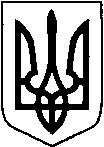 КИЇВСЬКА ОБЛАСТЬТЕТІЇВСЬКА МІСЬКА РАДАVІІІ СКЛИКАННЯ                                              ДВАДЦЯТЬ ПЕРША      СЕСІЯ                                                               Р І Ш Е Н Н Я    20 червня  2023 року                                                                        № 956 - 21 - VIIІ
Про  припинення права користування та надання в користування земельних  ділянок                 Розглянувши заяви громадян про надання та припинення права користування земельними ділянками  та цивільно-правові угоди, керуючись статтями 12, 120, 122, 140, 141 Земельного кодексу України, статтями 12, 25 Цивільного кодексу України, Законом України „ Про місцеве самоврядування в Україні», Тетіївська міська радаВ И Р І Ш И Л А :1. Припинити право користування земельною ділянкою для  будівництва та обслуговування житлового будинку, господарських будівель і споруд та ведення особистого селянського господарства площею 0,22  га в м.Тетієві  по вул. Слобідській, 91-А:- Бойко Лідії Корніївні   у зв'язку з продажем житлового будинку.2. Надати земельну ділянку для  будівництва та обслуговування житлового будинку, господарських будівель і споруд та ведення особистого селянського господарства площею 0,22 га в м. Тетієві  по вул. Слобідській, 91-А,  яка   була в користуванні Бойко Л.К.:- Нескоромюк Тетяні Іванівні   у зв'язку з  договором купівлі-продажу житлового будинку.3. Припинити право користування земельною ділянкою для  будівництва та обслуговування житлового будинку, господарських будівель і споруд та ведення особистого селянського господарства площею 0,14  га в м.Тетієві  по вул. Першотравневій, 80:- Романовській Олені Василівні  у зв'язку з продажем житлового будинку.4. Надати земельну ділянку для  будівництва та обслуговування житлового будинку, господарських будівель і споруд  площею 0,10 га в м. Тетієві  по вул. Першотравневій, 80,  яка   була в користуванні Романовської О.В.:- Шевчук Тетяні Миколаївні та Лазоренко Олександру Васильовичу   у зв'язку з  договором купівлі-продажу житлового будинку та  договору дарування частини житлового будинку.5. Припинити право користування земельною ділянкою для  будівництва та обслуговування житлового будинку, господарських будівель і споруд, площею 0,25 га в с. Кашперівка   по вул. Томчая, 4 :- Товкач Тамарі Миколаївні у зв'язку з продажем житлового будинку.6. Надати земельну ділянку для  будівництва та обслуговування житлового будинку, господарських будівель і споруд  площею 0,25 га в с. Кашперівка  по вул. Томчая, 4,  яка   була в користуванні Товкач Т.М.:- Федорчуку Володимиру Георгійовичу  у зв'язку з  договором купівлі-продажу житлового будинку.7. Припинити право користування земельною ділянкою для  будівництва та обслуговування житлового будинку, господарських будівель і споруд, площею 0,25  га в с. Кашперівка по вул. Молодіжній, 5:- Жогло Ганні Григорівні у зв'язку зі смертю.8. Надати земельну ділянку для  будівництва та обслуговування житлового будинку, господарських будівель і споруд, площею 0,25 га в с. Кашперівка  по вул. Молодіжній, 5 ,  яка   була в користуванні Жогло Г.Г.:- Мокрогуз Оксані Степанівні  у зв'язку з  свідоцтвом про право на спадщину за заповітом.9. Припинити право користування земельною ділянкою для  будівництва та обслуговування житлового будинку, господарських будівель і споруд та ведення особистого селянського господарства площею 0,48  га в с. Стадниця по вул. Космонавтів, 24:- Сторожук Софії Миколаївні у зв'язку з продажем житлового будинку.10. Надати земельну ділянку для  будівництва та обслуговування житлового будинку, господарських будівель і споруд, та ведення особистого селянського господарства площею 0,48  га в с. Стадниця по вул. Космонавтів, 24 ,  яка   була в користуванні Сторожук С.М.:- Малишко Катерині Володимирівні у зв'язку з  договором купівлі-продажу житлового будинку.11. Припинити право користування земельною ділянкою для  будівництва та обслуговування житлового будинку, господарських будівель і споруд та ведення особистого селянського господарства площею 0,44  га в с. Високе по вул. Садовій, 16:- Гончаруку Петру Семеновичу у зв'язку з помилковим записом в земельно- кадастровій книзі.12. Надати земельну ділянку для  будівництва та обслуговування житлового будинку, господарських будівель і споруд, та ведення особистого селянського господарства площею 0,44  га в с. Високе  по вул. Садовій, 16 ,  яка   була в користуванні Гончарука П.С.:- Гончарук Валентині Василівні.13.Спеціалістам  міської ради із земельних питань  та старостам внести зміни  в  земельно-кадастрові книги по обліку земель та направити  відповідну  інформацію в  Тетіївську ДПІ   ГУ ДПС  у  Київській  області для внесення змін до даних по нарахуванню земельного податку.14.Контроль за виконанням даного рішення покласти на постійну депутатську  комісію з питань регулювання земельних відносин, архітектури, будівництва та охорони навколишнього середовища  (голова комісії - Крамар О.А.)  та на першого заступника міського голови Кизимишина В.Й.             Міський голова                                            Богдан БАЛАГУРА